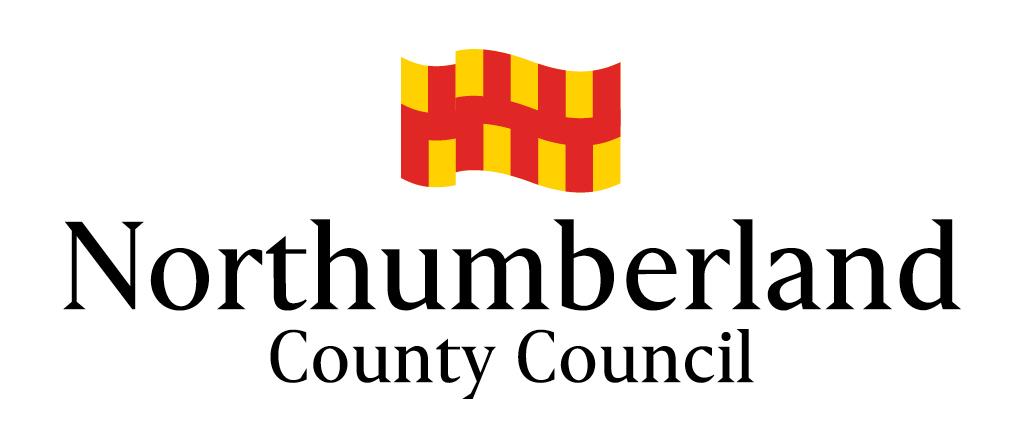 Holy Trinity CE First SchoolHeadship application pack – ContentsLetter from Chair of GovernorsSchool InformationGuide for applicantsJob Description and Person SpecificationWorking and Living in NorthumberlandWorking Together to Support Schools and Parishes Schools and Consultation with the Boards  of Education Church Schools in the Newcastle Diocese Historical Perspective The Berwick partnership of schoolsEquality in Employment PolicyCriminal Records PolicyImmigration, Asylum and Nationality Act 2006Application FormCriminal Records Declaration FormChildcare Disqualification Form